УТВЕРЖДАЮ:и.о.начальника Управления образования администрации Никольского района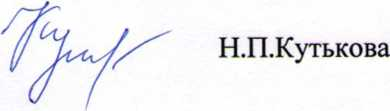 Положение  о проведении муниципального Конкурса педагогических команд Общие положения 1.1. Настоящее Положение определяет порядок проведения городского Конкурса  педагогических команд (далее – Конкурс). 1.2. Конкурс проводится Управлением образования администрации Никольского района Пензенской области (далее – Управление образования) при поддержке профсоюза работников образования Никольского района.1.3. Организационную и информационную поддержку Конкурса осуществляет методический кабинет Управления образования.1.4. Положение определяет сроки и порядок проведения Конкурса, требования к составу его участников. 1.5. Конкурс призван способствовать совершенствованию профессионального мастерства педагогов, повышению престижа профессии педагогов, заместителей руководителей. Проведение Конкурса  предполагает демонстрацию: непрерывного профессионального и личностного роста педагогов и заместителей руководителей организаций;  пропаганду эффективных моделей инновационной педагогической практики;  педагогического мастерства в передаче инновационного опыта; гражданской позиции лидеров педагогической общественности. Задачи Конкурса 	2.1. 	Задачи конкурса:  продвижение успешного педагогического опыта и эффективных моделей инновационных педагогических практик, востребованных в профессиональном сообществе; содействие коллективному обучающему диалогу лидеров образовательных организаций по актуальным проблемам развития педагогики и образования; становление новой педагогической культуры, ориентированной на поддержку принципов деятельности, системности, гуманности, субъектности и рефлексивности в образовании; развитие и укрепление профессиональных связей, обмен научнометодическим опытом между педагогическими сообществами отдельных образовательных организаций; популяризацию новых профессионально-педагогических компетенций, востребованных в современном обществе. Участники Конкурса 3.1. Конкурс представляет собой педагогическое состязание команд образовательных организаций города Заречного.   3.2. Участниками команды являются педагоги и заместитель руководителя образовательной организации.  	3.3. 	Состав команды - 5 человек: заместитель руководителя; 2 педагога со стажем работы от 4 до 7 лет;  	- 1 педагог  со стажем работы от 8 до 15 лет; 1 педагог, стаж работы которого более 15 лет. Финансирование Конкурса 4.1.Финансирование Конкурса производится за счет средств муниципальной программы «Развитие образования в Никольском районе Пензенской области на 2014- 2022 годы». Документы участников Конкурса 5.1.Участники предоставляют в оргкомитет Конкурса на бумажных и электронных носителях следующие документы: командное заявление на участие в Конкурсе (Форма 1); личные анкеты каждого участника команды (Форма 2).   5.2.Материалы, направленные в Оргкомитет, не возвращаются. Проведение Конкурса 6.1. Конкурс  включает следующие  мероприятия: «Презентация команды»;  «Образовательный проект»;  «Методический семинар»; «Открытое учебное занятие»; «Анализ учебного занятия, проведённого участником другой команды»; - «Мастер-класс». Конкурсное мероприятие «Методический семинар» представляет заместитель руководителя. Для участия в конкурсных мероприятиях «Открытое учебное занятие», «Анализ учебного занятия, проведённого участником другой команды», «Мастер-класс по использованию педагогического «ноу-хау» регионального образования», а также для презентации образовательного проекта  путем жеребьевки выбирается один представитель команды.   «Презентация команды» проводится с целью демонстрации педагогической миссии, идей, методических материалов, организационнопедагогической культуры и эффективного опыта педагогической команды, а также личностного потенциала ее участников. Формат презентации выбирает команда. Это может быть творческая самопрезентация в режиме визитной карточки, самопрезентация в режиме интерактивной 	образовательной 	выставки-панорамы, 	стендовый 	доклад, видеопрезентация и др. Регламент – не более 15 минут. Критерии оценивания: представление педагогического кредо команды, раскрытие личностного потенциала ее участников; эффективность образовательных инициатив и практик профессионального сообщества; оригинальность формы презентации; - общая культура презентации. Максимальное количество баллов – 15. 6.4.  «Образовательный проект». В рамках представления проекта демонстрируется культура организации проектной деятельности участников команды. При проведении конкурсного испытания представитель команды презентует все материалы образовательного проекта, который был реализован командой или планируется к реализации. Тематическая направленность образовательного проекта определяется самими участниками.  Критерии оценивания: актуальность, профессионально-педагогическая востребованность идей проекта, аргументированность и убедительность педагогических новаций; активность каждого участника команды в проекте в соответствии с его индивидуальными возможностями;  полученные 	(и/или 	прогнозируемые) 	практические 	результаты 	и социокультурные последствия; культура презентации проекта; отклик ученического, педагогического и родительского сообществ на проект. Максимальное количество баллов – 30. 6.5. «Методический семинар». Представление опыта профессиональной деятельности команды образовательной организации, используемых технологий и методик, направленных на реализацию требований ФГОС и Приоритетного проекта «Доступное дополнительное образование детей». Критерии оценивания:  метапредметный подход; целостность; системность; новизна; технологичность. Максимальное количество баллов – 30. 6.6. «Открытое учебное занятие». Тему и возраст обучающихся (класс, группу) команда определяет самостоятельно. Перед проведением учебного занятия в Оргкомитет обязательно подаётся проект (план-конспект) проводимого занятия. Регламент: продолжительность занятия – 30 минут; ответы на вопросы – до 5 минут. Критерии оценивания: соответствие методических приёмов цели урока (занятия); метапредметность и деятельностный характер учебного занятия; умение создавать и поддерживать высокий уровень мотивации и высокую интенсивность деятельности учащихся; результативность и эффективность учебного занятия. Максимальное количество баллов - 30. 6.7. «Анализ учебного занятия, проведённого другой командой». Представитель одной команды проводит открытое учебное занятие, а представитель другой - готовит его анализ и презентует по окончании просмотра.  Регламент: анализ презентуется в течение 10 минут; ответы на вопросы – до 5 минут. Критерии оценивания: умение устанавливать соответствие содержания, использованных приёмов и средств педагогической технологии и достигнутых результатов поставленным образовательным целям;  видение положительных и отрицательных моментов работы; адекватность, полнота и глубина анализа учебного занятия; - использование соответствующей терминологии; - объективность и логичность анализа. Максимальное количество баллов - 30. 6.8. «Мастер-класс». Проводится с целью демонстрации педагогического мастерства в передаче инновационного опыта образовательной организации профессиональному сообществу. При проведении мастер-класса для коллег необходимо отразить значение преподаваемого предмета и используемой технологии для формирования общекультурных и метапредметных компетентностей. Регламент: продолжительность мастер-класса – 20 минут; ответы на вопросы – до 5 минут. Критерии оценивания: значимость содержания мастер-класса в контексте решения актуальных проблем современного образования; образовательная ценность используемой технологии и вариативность методического инструментария; профессиональная и коммуникативная культура педагога. Максимальное количество баллов - 30. 7. Награждение победителей. Награждение команды-победителя  и команд-лауреатов Конкурса осуществляется по решению жюри, состав которого утверждается приказом  Управления  образования. Победители и призеры Конкурса награждаются дипломами и денежными премиями.  При подведении итогов возможно вручение специальных призов. Форма 1. Заявление на участие в Конкурсе педагогических команд В оргкомитет городского   Конкурса  педагогических команд (от) команды________________________________ (наименование образовательной организации) заявление. Просим включить нашу команду в составе: 1.____________________________________(ФИО, должность) ____________________________________(ФИО, должность) ____________________________________(ФИО, должность) 4. ____________________________________(ФИО, должность) 5. ____________________________________(ФИО, должность) в число участников городского  Конкурса  педагогических команд в 2018 году.  Даем разрешение использовать предоставленные нами материалы для размещения в городском сборнике «Педагогический калейдоскоп».  	Дата  	 	 	 	          Подписи всех участников команды с расшифровкой    Форма 2. Личная анкета участника городского Конкурса педагогических команд Правильность сведений, представленных в информационной карте, подтверждаю: ______________________________            (________________________________)                           (подпись)                                           (фамилия, имя, отчество) «_____» _________________20___г.                                                                    1. Общие сведения 1. Общие сведения Фамилия Имя Отчество Дата рождения (день, месяц, год) Место рождения 2. Работа 2. Работа Место работы (наименование образовательной организации в соответствии с Уставом) Занимаемая должность Общий трудовой и педагогический стаж (полных лет на момент заполнения анкеты) Квалификационная категория Почетные звания и награды (наименование и даты получения) Послужной список (места и сроки работы за последние 5 лет) 3. Образование 3. Образование Название, год окончания учреждения профессионального образования, факультет Специальность, квалификация по диплому Дополнительное профессиональное образование (за последние 3 года) Основные публикации  4. Общественная деятельность 4. Общественная деятельность Членство в Профсоюзе (наименование, дата вступления) Участие в других общественных организациях (наименование, направление деятельности и дата вступления) Участие в разработке и реализации муниципальных, региональных и федеральных программ и проектов (с указанием статуса участия) 5. Досуг 5. Досуг Хобби 6. Контакты 6. Контакты Домашний телефон Мобильный телефон Личная электронная почта Адрес личного сайта (страницы) в Интернете 7. Профессиональные ценности 7. Профессиональные ценности Педагогическое кредо (девиз) участника Профессиональные и личностные ценности, наиболее близкие участнику В чем, по мнению участника, состоит основная миссия педагога 10. Приложения 10. Приложения Интересные сведения об участнике, не раскрытые предыдущими разделами (не более 500 слов) Интересные сведения об участнике, не раскрытые предыдущими разделами (не более 500 слов) 